№  186«Об изменения сроков дистанционного обучения»Во исполнение Указа Главы Республики Башкортостан от 18 марта 2020 года № УГ-111 «О введении режима «Повышенная готовность» на территории Республики Башкортостан в связи с угрозой распространения в Республике Башкортостан новой коронавирусной инфекции 
(2019-nCoV)» (с последующими изменениями)ПРИКАЗЫВАЮ:Внести изменения в Приказ от 04.10. 2021 г  №182 «О переходе на дистанционное обучение».Педагогам дополнительного образования обеспечить реализацию дополнительных общеобразовательных общеразвивающих программ с применением электронного обучения 
и дистанционных образовательных технологий в период с 18 до 30 октября 2021 года.Ремезовой В.И., заместителю директора по учебно-воспитательной работе  продолжать осуществлять текущий контроль за проведением педагогами дополнительного образования занятий в дистанционной форме.	5. Контроль за исполнением настоящего приказа оставляю за собой.И.о. директора                                                                                                                 Р.Н. Рахматуллинбашҡортостан республикаһының мәғариф һәм фән министрлығы ӨФӨ ҡалаһыдәүләт бюджет өҫтәлмә белем биреү учреждениеһыреспублика балаларҙы һауыҡтырыу-белем биреү, туризм, тыуған яҡты өйрәнеү һәм экскурсиялар үҙәге450076, Өфө ҡ.,  Гоголь урамы, 34,
тел./факс 8(347)292-16-80
E-mail: BASHRDCT@yandex.ru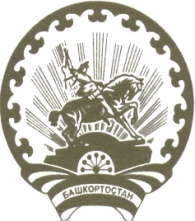 министерство образованияи науки республики башкортостанг. Уфагосударственное бюджетное учреждение дополнительного образования республиканский детский оздоровительно-образовательный центр туризма, краеведения и экскурсий. Уфа, ул. Гоголя, 34тел./факс 8(347)292-16-80
E-mail: BASHRDCT@yandex.ruБ О Й О Р О К18 октября 2021 й.П Р И К А З18 октября 2021г.